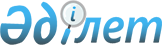 Қазақстан Республикасы Президентінің 2005 жылғы 25 қаңтардағы N 1513 Жарлығына өзгерістер енгізу туралы
					
			Күшін жойған
			
			
		
					Қазақстан Республикасы Президентінің 2007 жылғы 24 желтоқсандағы N 499 Жарлығы. Күші жойылды - Қазақстан Республикасы Президентінің 2009 жылғы 18 маусымдағы N 829 Жарлығымен

       Ескерту. Күші жойылды - Қазақстан Республикасы Президентінің 2009.06.18 N 829 Жарлығымен.       Қазақстан Республикасы Президенті 

мен Үкіметі актілерінің жинағында 

жариялануға тиіс          

      Елдің әлеуметтік-экономикалық дамуы мен қауіпсіздігінің міндеттерін шешуде ғарыш технологиялары мен техникасының үлесін күшейту мақсатында ҚАУЛЫ ЕТЕМІН: 

      1. "2005-2007 жылдарға арналған Қазақстан Республикасында ғарыш қызметін дамыту туралы" Қазақстан Республикасы Президентінің 2005 жылғы 25 қаңтардағы N 1513 Жарлығына (Қазақстан Республикасының ПҮАЖ-ы, 2005 ж., N 1, 1-құжат) мынадай өзгерістер енгізілсін: 

      аталған Жарлықпен бекітілген "2005-2007 жылдарға арналған Қазақстан Республикасында ғарыш қызметін дамыту" мемлекеттік бағдарламасында: 

      "Бағдарламаның паспорты" деген 1-бөлімде: 

      "Міндеттері" деген кіші бөлімнің үшінші абзацы мынадай редакцияда жазылсын: 

      "Халықаралық ғарыш станциясының бортында оларды іске асыру үшін Қазақстан Республикасының ғылыми зерттеулері мен эксперименттерінің бағдарламасы бойынша жұмыстар жүргізу;"; 

      "Қажетті ресурстар және оларды қаржыландыру көздері" деген кіші бөлімде: 

      бірінші абзацтағы "62768,72" деген цифрлар "44364,75" деген цифрлармен ауыстырылсын; 

      екінші абзацтағы "62468,72" деген цифрлар "44064,75" деген цифрлармен ауыстырылсын; 

      бесінші абзац алып тасталсын; 

      "Күтілетін нәтижелер" деген кіші бөлімде: 

      2) тармақшаның бесінші абзацы алып тасталсын; 

      3) тармақша мынадай редакцияда жазылсын; 

      "3) Халықаралық ғарыш станциясының бортында оларды іске асыру үшін Қазақстан Республикасының ғылыми зерттеулері мен эксперименттерінің бағдарламасы бойынша жұмыстар жүргізілетін болады;"; 

      "Кіріспе" деген 2-бөлімнің жиырма үшінші абзацы алып тасталсын; 

      "Бағдарламаның мақсаты мен міндеттері" деген 4-бөлімнің бесінші абзац алып тасталсын; 

      "Бағдарламаның негізгі бағыттары мен іске асыру тетігі" деген 5-бөлімнің "Бағдарламаның негізгі бағыттары" деген 5.1-кіші бөлімінде: 

      5.1.2-тармақтың бесінші абзацы алып тасталсын; 

      5.1.3-тармақтың бірінші абзацы жаңа редакцияда жазылсын: 

      "5.1.3. Халықаралық ғарыш станциясының бортында оларды іске асыру үшін Қазақстан Республикасының ғылыми зерттеулері мен эксперименттерінің бағдарламасы бойынша жұмыстар жүргізу:"; 

      екінші, төртінші, бесінші, алтыншы абзацтар мынадай редакцияда жазылсын: 

      "қатты және сұйық күйіндегі металл қорытпаларында термодиффузияны зерделеуді;"; 

      "жоғары организмдер геніне ғарыштық ұшыру жағдайына ұқсас факторлар әсерінің молекулярлық-биологиялық тетіктерін зерттеуді және ауыл шаруашылығы дақылдарының бастапқы төзімді желілерін құруды; 

      жоғары күш түсуі жағдайында адамды қорғаудың химиялық, биохимиялық және психофизиологиялық әдістерін әзірлеуді; 

      адам организмінің бейімделу мүмкіндіктерін арттыратын, бағытталған медициналық-биологиялық қасиеттері бар биологиялық белсенді қоспалар мен мамандандырылған өнімдер әзірлеуді;"; 

      "Бағдарламаны іске асыру тетіктері" деген 5.2-кіші бөлімнің оныншы абзацы мынадай редакцияда жазылсын: 

      "Халықаралық ғарыш станциясының бортында оларды іске асыру үшін іргелі және қолданбалы ғылыми зерттеулер мен эксперименттер жүргізуді ұйымдастыру;"; 

      "Қажетті ресурстар және оларды қаржыландыру көздері" деген 6-бөлімде: 

      кестеде: 

      реттік нөмірі 2-жолдағы "49075,02" деген цифрлар "30670,598" деген цифрлармен ауыстырылсын; 

      реттік нөмірі 3-жолдағы "600,00" деген цифрлар "600,452" деген цифрлармен ауыстырылсын; 

      "Барлығы" деген жолдағы "62468,72" деген цифрлар "44064,75" деген цифрлармен ауыстырылсын; 

      бірінші абзацтағы "62768,72" деген цифрлар "44364,75" деген цифрлармен ауыстырылсын; 

      екінші абзацтағы "62468,72" деген цифрлар "44064,75" деген цифрлармен ауыстырылсын; 

      алтыншы абзац алып тасталсын; 

      "Бағдарламаны іске асырудан күтілетін нәтижелер" деген 7-бөлімдегі жиырма алтыншы абзац алып тасталсын. 

      2. Қазақстан Республикасының Үкіметі өз актілерін осы Жарлыққа сәйкес келтірсін. 

      3. Осы Жарлық қол қойылған күнінен бастап қолданысқа енгізіледі.       Қазақстан Республикасының 

      Президенті 
					© 2012. Қазақстан Республикасы Әділет министрлігінің «Қазақстан Республикасының Заңнама және құқықтық ақпарат институты» ШЖҚ РМК
				